TASAVVURÂT (FİKİRLER) –II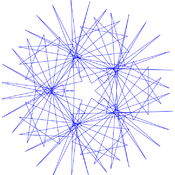               “ İ S Â G Û C Î  ”          BEŞ TÜMEL (KÜLLİYÂT-I HAMS)Rıza FİLİZOKİÇİNDEKİLERBİRİNCİ BÖLÜMA-  TÜMELLERİN SINIFLANDIRILMASI      1) MAHİYET NEDİR?      2)BEŞ TÜMEL      3) ÖZSEL (ZÂTÎ) TÜMELLER           a) TÜR           b) CİNS           c) AYIRIM (FASIL)      4) İLİNTİSEL TÜMELLER           d) ÖZGÜLÜK (HASSA)           e) İLİNTİ (ARAZ-I ‘AMM)****A-  TÜMELLERİN SINIFLANDIRILMASIPorphyrios’un İsâgûcî (Eisagoge)  adlı eseri, Aristo’nun Kategoriler kitabına bir giriş olmak üzere yazılmıştır. Porphyrios bu kitapta beş tümeli  açıklamış, onları genelden özele doğru hiyerarşik olarak sıralamış ve aralarındaki oldukça güç kavranılabilen mantıkî ilişkileri ortaya koymuştur. Ortaya çıkan bu eser, varlıkların sınıflandırılması yahut yüklemlerin sınıflandırılması için yapalan ilk çalışmadır. Cins. tür ve alt türlerin hiyerarşik sıralanışdan doğan tablolar bir ağaca benzediğinden bu sınıflandırma tablosuna Porphyre Ağacı adı verilmiştir. Ahmed Cevdet Paşa, Mi’yâr-ı Sedâd adlı mantık kitabında bulunan Tasavvurât bölümünü iki alt bölüme ayırır. Birinci bölümde İsâgûcî yani “Tasavvurâtın mebâdîsi Olan Külliyât-ı Hams” (fikirlerin prensipleri, ilk bilgileri olan beş tümel) konusunu, ikinci bölümde Kavl-i Şârih yani Ta’rîf (tanım) konusunu ele alır. İsâgûcî bölümünü de bir girişten sonra üç bölüme ayırır: 1. Küllîn taksimi ve aksâmının tarifi hakkında, 2  Zâtiyyâtın aksâmı hakkında, 3. Araziyyâtın aksâmı hakkında. Beş Tümel ile ilgili açıklamalarımızı esas olarak Ahmed Cevded Paşa’nın bu tasnifine ve tanımlarına bağlı kalarak yapacağız.Porphyrios’un ve Cevdet Paşa’nın açıkladığı Beş Tümel şunlardır: Cins (genre)Tür (nev’, éspèce)Ayırım ( fasl, différence, différence  spécifique) Özgülük ( hassa, propre) ilinti, ilinek (‘araz, généreux)            Daha sonra geniş bir şekilde ele alacağımız bu sınıfları burada kısaca tanımlayalım:            I- Cins (genre): Cins, kendi aralarında farklı  olan birçok türe verilen ortak addır. Türlere yüklem olabilen  addır. Meselâ, insan, at ve  kedinin her biri yahut tamamı “…….  hayvandır” yüklemini alabilir. Bu durumda hayvanın cins olduğunu söyleyebiliriz.        II-Tür (nev’, éspece): İki terim, kaplamları bakımından karşılaştırıldığı zaman; kaplamı fazla olana cins, kaplamı az olana tür denir. Meselâ geometride çokgen cinsinin kaplamı, üçgen türünün kaplamından fazladır, çünkü dörtgen ve beşgen türlerini de içine alır.III-Ayırım (fasl, différence, différence  spécifique):Bir cinsin altında yer alan bir türü, aynı grupta yer alan diğer türlerden ayıran özsel niteliktir.         IV- Özgülük ( hassa, propre): Türler, bazı sıfatlar alabilir, bu sıfatlar,  sadece  türe has olursa özgülük “hassa” adını alır. Meselâ “gülebilen” sıfatı insana hastır ve hassadır yani özgülüktür.       V- İlinti, ilinek (‘araz, généreux): Türler, bazı sıfatlar alabilir, bu sıfatlar,  hem türe has, hem diğer türlere has olursa ilinti “’araz-ı ‘âmm” adını alır. Meselâ “nefes alan” sıfatı hem insana hastır, hem diğer hayvan türlerine hastır, bundan dolayı ilintidir yani “’araz-ı ‘âmm”dır.       1) MAHİYET NEDİR? “İnsan, düşünen havandır” dediğimizde, insan, bir türdür (nev’), hayvan onun cinsi ve konuşan faslıdır.         Cins ve fasıl birleşerek bir kavramın mahiyetini ortaya koyar: Cins, kendi altında yer alan türlerin ortak nitelikleridir.Fasıl (ayırım), türe eşit (müsâvi) olarak, türü diğer türlerden ayırıp bağımsız bir mahiyet haline getiren niteliktir. Meselâ, insan için konuşan fasıldır, insanı at ve tavşan gibi diğer hayvan türlerinden ayırır:  Bu tablo yardımıyla şimdi, tür cins ve fasl kavramlarını daha net bir şekilde  tanımlayabiliriz:Tür: Cins ve fasıldan oluşan mahiyete tür denir. Cins: Türün kapsamı geniş parçasına (cüz’-i e’amm) cins denir.Fasl: Türün eşit (müsâvî) parçasına fasl denir.“İnsan”ın mahiyeti, hayvan ile konuşandan oluşur: “Konuşan hayvan”. Bunlardan hayvan, kapsamı geniş olan parçadır (cüz’-i e’amm), insanları ve diğer hayvanları içine alır. Fasl (konuşan) ise insana eşittir (müsâvî), onu diğer hayvanlardan ayırır (temyiz eder), hayvan cinsini böler (taksim eder) ve onun yardımıyla insan mahiyeti, at ve kuş gibi diğer hayvan  mahiyetlerinden ayrılır (mübâyîn kılar), böylece bağımsız bir mahiyet olur. Fasl, tümel kavramlar analizinde karışık ilişkileri ifade eden çok görevli temel bir kavramdır. Bu görevleri tekrarlıyalım: a- Yukarıda belirttiğimiz gibi fasl, türe eşittir (müsâvî). b) Fasl, bir türü diğer türlerden ayırır. Meselâ, konuşan faslı, insanı at ve kuş türlerinden ayırır. c) Fasl, ayrıca türü cinsten ayırır yani temyîz eder. Meselâ, konuşan faslı insanı hayvan kavramından ayırır.Faslın cins ve türle ilişkisini “dik üçgen” kavramında inceleyelim:Meselâ, dik üçgen, bir üçgen türüdür, dik açılı olmak, onun faslı , üçgen ise cinsidir: 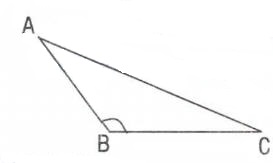 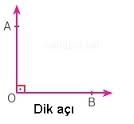 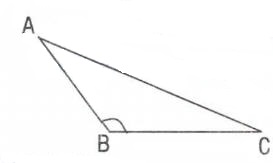 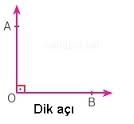 Şimdi, karşılıklı ilişkilerinin anlaşılması oldukça üst düzeyde dikkat isteyen bu beş tümelin sınıflandırılmasını ayrıntılı olarak inceliyelim:  2) BEŞ TÜMELİN SINIFLANIŞI Beş Tümel’in ilk üçüne, yani tür, cins ve ayırım’a özsel tümeller (küllî-i zâtî) denir; kalan ikisine, yani özgülük (hassa) ve ilinti’ye (araz-ı ‘amm), ilintisel tümeller (küllî-i arazî) adı verilir. Bir kavramın yahut nesnenin özünü ifade eden tümeller, özsel tümeldir, bunlar değişmez ve bireye, zata ait niteliklerdir.  Tekillerin (Cüz’iyyâtın) hakikatine yani mahiyetine dahil olan tümellerdir. Kendi tekillerinin gerçekliğinde yer alır. Meselâ insan için “konuşan” özsel bir tümeldir, zâtîdir. Arazî tümeller, zâtînin aksidir, fertlerin mahiyetine dâhil olmayan, mahiyete sonradan ilâve (arız) olmuş ikinci dereceden kavramlardır. Meselâ insan için gülücü sıfatı arazî bir tümeldir. Beş tümelin özsel ve ilintisel olarak ayırımını şöyle bir tablo ile gösterebiliriz:Özetle, beş tümellerden üçü, cins, tür (nev’) ve ayırım (fasıl), özsel tümellerdir (küllî-i zâtî); ikisi, özgülük (hassa) ve ilinti (araz-ı ‘amm), ilintisel tümellerdir.Bu tasnif, oldukça önemlidir, çünkü beş tümellerin temel sınıflanışını göstermektedir. Ahmet Cevdet Paşa, Miyâr-ı Sedâd’da beş tümelleri bu tasnife bağlı olarak ele alır, birinci bölümde zâti küllîler ile arazî küllîler hakkında bilgi verir, ikinci bölümde zâtî küllîlerin sınıflandırılması, üçünçü bölümde arazî küllîlerin sınıflandırılması konularını ele alır. Biz de açıklamalarımızda aynı sırayı takip edeceğiz.Şimdi bu ikili ayırım hakkında kıssaca bilgi verelim: 3) ÖZSEL TÜMELLER ( KÜLLİ-İ ZÂTÎ )           Özsel tümeller şu başlıklar altında incelenecektir:           a) TÜR           b) CİNS           c) AYIRIM (FASIL)    Özsel tümel (küllî-yi zâti), tekillerinin (cüz’iyyât) hakikatinden  hâriç olmayan şeydir.  Meselâ, Ahmet ve Ali’ye nisbetle “konuşan” gibi.Zâtî ya bir şeyin hakikatinin aynı, yahut daha geniş kısmı (cüz’-i e’amm) “yani cinsi”, yahud denk kısmı (cüz’-i müsâvî,	fasl) olur:Zâtî  hakikat: Hasan insandır, cümlesinde Hasan, insanın aynısıdır: “TÜR” Zâtî  cüz’-i e’amm (geniş kısım): İnsan, konuşan hayvandır, cümlesinde hayvan, insanın kapsamı geniş kısmıdır, geniş parçasıdır: “CİNS” Zâtî cüz’-i müsâvî (denk kısım): İnsan, konuşan hayvandır, cümlesinde konuşan insanın denk (müsâvî) kısmıdır yani ”FASL”dır.)AÇIKLAMALAR:Zâtî ve arazî bölümlenişini cins /tür/ ayırım (fasıl) sıralaması ile ilişkisi içinde şöyle gösterebiliriz: Görüldüğü gibi, cins, tür ve fasıl, zâtîdir. Hayvan, insan ve düşünen zâtî tümeller, zâtî tümellerdir. İnsana eklenebilen gülebilen ve nefes alan sıfatları ise arazî tümellerdir. Gülebilen, sadece insana has özel bir arazdır yani özgülüktür (hassa), buna karşılık nefes alan sıfatı insana, ata, kuşa… ve diğer hayvan türlerine aittir, bundan dolayı genel arazdır yani ilintidir  (araz-ı ‘amm). Düşünen ve gülebilen sıfatları bir türe, insan türüne, yani bir hakikate aittir; ancak birincisi öze aittir ve fasıldır, ikincisi öze ait değil, arazidir ve özgülüktür.    “Hasan adlı şahıs insandır” dediğimizde insan o  şahsın “zat”ından hâriç değildir, “hakikat”inin aynıdır. Çünkü her şahsın hakikati türünün aynıdır ve ayrıca her şahıs somut olarak düşünüldüğünde diğerinden ancak somut bazı arazlar ile ayrılır. Bundan dolayı insan, bu adla adlandırılan fertlerin zâtisidir. Meselâ “İnsan, konuşan hayvandır” dediğimizde konuşan hayvan kavramı insanın hakikatinden hariç değildir, onunla aynı olduğundan o da insanın zâtî tümelidir.      Aynı cümlede, “İnsan, konuşan hayvandır” cümlesinde geçen “hayvan”ve“konuşan” vasıflarının her biri de insanın hakikatinden hâriç değildir, sadece hayvan onun daha geniş kısmıdır(cüz’-i e’amm) ve “konuşan” eşit kısmıdır (cüz’-i müsâvî), dolayısıyla her ikisi de zâtîdir (özseldir).       Fakat insana mahsus olan gülebilen sıfatı ve insanla birlikte başka türlerin de bir niteliği olan nefes alan sıfatı insanın aslî hakikatinden hâriçtir ve ikisi de ‘arazîdir.        Bir dik üçgende hipotenüsün karesi, iki dik kenarın karelerinin toplamına eşittir.  Bu olgu dik üçgenin  “hassa”sıdır, çünkü sadece dik üçgenin bir niteliğidir. Fakat dik üçgenin iç açılarının toplamının yüz seksen derece olması, sadece dik üçgenin değil, bütün üçgenlerin ortak niteliğidir, bundan dolayı da bir “’araz-ı ‘âmm”dır. Kısaca, dik üçgenin hassası da, ’araz-ı ‘âmm’ı da dik üçgenin hakikatinden hâriçtir, yani zâtî değildir, ‘arazîdir.      Kısaca, tümel bir unsur, tekil veya tümel bir özneye sıfat olduğunda öznenin hakikatinden hariç değilse zâtî, hariç ise arazidir.      Ancak unutmamak gerekir ki, tümel bir kavramın ilinti yahut hassa (özgülük) olması, bazen, sınıflandırma içinde bulunduğu yere bağlıdır, görecelidir: Bir nitelik yahut sıfat, bulunduğu yere göre ilinti yahut hassa olabilir. Meselâ yürüyen sıfatı, hayvana göre hassa, insana göre (nisbetle) ilintidir (arâz-ı ‘âmm). Demek ki bir tümel, hem tür, hem cins, hem fasıl, hem hassa ve hem ilinti olabilir. Fakat bu görelilik, sadece göreli mahiyetlerde “mahiyet-i i’tibâriyye” söz konusudur, hakikî mahiyetlerde söz konusu değildir. a) TÜR (NEV’)    1) Tür: Belli bir cinsin altında yer alan unsurlara tür denir. Meselâ hayvan cinsinin altında yer alan insan, at, kedi birer türdür. “Ör: Üçgen, şekil cinsinin bir türüdür. Beyaz, “renk” cinsinin bir türüdür.”        Ahmet Cevdet Paşa türü “Bir hakikatin aynı olan zâtî küllîdir.” diye tanımlamıştır. Tür, bir tümeldir; hakikatleri bir olan ve ancak somut özgülükleriyle (avârız-ı müşahhasa) farklı (mütegayyir) olan birçok tikel hakkında, yahut bu tikellerin yalnız biri hakkında “Onlar nedir?” yahut “O nedir?” diye sorulduğunda verilen cevaptır.      İnsanın bir diğer insandan  farkını yaratan, insan olma hakikati içinde yer almayan bazı dış somut arızalarıdır. Tür, fertlerin hakikatinin tamamıdır, fertlerin hakikatlerinin aynıdır. Bir ferdin hususiyetini tespit etmek için yahut fertler topluluğunun ortak niteliğini belirlemek için “o nedir” yahut “onlar nedir” soruları sorulur; bu soruların cevabı türdür: Meselâ, “Ahmet Nedir?” yahut “Ahmet, Ayşe ve Mehmet nedir?”sorularının ikisinin de cevabı, “insan”dır. Ancak çok dikkatli olmak gerekir! Bu örneklerde birinci durumda ferdin hususiyeti, ikinci durumda fertlerin ortak niteliği sorulmuş, ikisinin cevabı da “insan” olmuştur. Bu durumda tür, ferdde hususiyeti, fertlerde ortak niteliği ifade eder. Bu örnek, anlamın bağlama ne kadar bağlı olduğunu göstermektedir. Tür şöyle de tanımlanabilir: Cins ve faslın birleşmesiyle bir mahiyet ortaya çıkar. Buna tür denir. Bu türe bir takım sıfatlar getirilebilir, ârız olabilir. Eğer bu sıfatlar türe ait olursa özgülük (hassa) denilir, eğer sadece bir türe ait olmayıp da diğer türlerde de bulunursa ilinti (araz-ı âmm) denilir.b) CİNSKendi aralarında farklı  olan birçok türe verilen ortak addır, yani türlere yüklem olabilen  addır. Meselâ, insan, at ve kedinin her biri yahut tamamı hayvandır yüklemini alabilir. Cins, kaplamı ve içlemine göre tanımlanabilir, yani kaplamı ve içlemine göre iki anlamı vardır: Kaplam bakımından cins, altında türlerin sıralandığı şeydir. Meselâ hayvan cinsinin altında (at, kedi, tavşan, insan…) gibi türler yer alır. Bunlar, hayvan cinsinin kaplamıdır.İçlem bakımından cins, altında yer alan  türlerin başlıca özelliklerini ifade eden bir nitelikler yığınıdır. “Hayvan” cinsi, ‘insan, at ve kedi…’nin canlı, duyarlı, hareketli olma gibi ortak niteliklerini ifade eder. Cevdet Paşa, cinsi, “Çeşitli hakikatlerin zâtîsi olan küllîdir.”  diye tanımlar. Cins, bir tümeldir; hakikatleri farklı olan tekiller hakkında (cüz’î) “Onlar nedir?” diye sorulduğunda verilen cevaptır. Ama -doğru bir akıl yürütmede- bu tekillerin yalnız biri için “O nedir?” diye sorulduğunda cevap olarak verilmez. Cins, ancak “O, diğerleriyle ortak olması yönünden nedir?” diye sorulduğunda verilen cevaptır. Meselâ, “İnsan, at ve kuş nedir?” diye sorulduğunda, “Hayvandır.” denilir. Ama “İnsan nedir?”  diye sorulduğunda “Hayvandır” diye cevap verilmez. Çünkü sorunun amacı, insanın “hakikatinin tamamı”dır; “Hayvandır” cevabı ise insanın hakikatinin bir bölümüdür, cüz’üdür, diğer bölümü “konuşan”dır. Öyleyse “İnsan nedir?” sorusunun cevabı “İnsan konuşan bir hayvandır.” olmak zorundadır. Burada dikkat edilmesi gereken paradoksal bir hal vardır:  “İnsan konuşan hayvandır.” cevabında hayvan türlerin üzerinde olduğu zaman bir tümel ve bir cins olduğu halde, insanın hakikatinin bir parçası yani cüz’üdür. Buradan çıkarılacak sonuç şudur: Bu tümel, insanın hakikatinin bir parçası olduğundan bu yeni konumu içinde bir tekildir (cüz’î). Öyleyse, tümellik ve tekillik bir hiyerarşinin içindeki yerine göre kazanılan niteliklerdir, göreli niteliklerdir.Ama bir hakikatten yahut bir hüviyetten bahsederken “Özünde nedir? (Zâtında hangi şeydir?)” diye soruluyorsa sorunun amacı “cinsin hangi zatî bölümü” olduğunu anlamaktır, dolayısıyla sorunun cevabının “hakikatin faslı” ile verilmesi gerekir, meselâ soru insan ile ilgiliyse  cevap olarak “Konuşandır.” demelidir.Eğer bir hakikatten yahut bir hüviyetten bahsederken “O, araz yönünden hangi şeydir?” diye soruluyorsa, istenen cevap o şeyi diğerlerinden ayıran, temyiz eden araz olduğundan ona cevap olarak “hassa” söylenir. Meselâ, “ İnsan araz yönünden hangi şeydir?” denildikte “Gülebilendir.” cevabı verilir.Fakat genel ilinti (araz-ı âmm) zâtî olmadığı için “Nedir?” sorusuna cevap olamadığı gibi, bir hakikati diğer hakikatlerden ayırmadığı, temyîz etmediği için de “Hangi şeydir?” sorusuna da cevap olamaz.Cins çeşitleri: Bir türün hemen üstünde yer alan cins, yakın cins, daha üstte yer alanlar uzak cins olarak adlandırılır. Meselâ, insanın yakın cinsi, hayvan, uzak cinsi, canlı ve varlıktır.c) AYIRIM (FASIL) “Yalnız bir hakikatin zâtîsi olan küllîdir.” Ayırım, mahiyetiyle eşit kılar ve onu diğer mahiyetlerden ayırır, onlardan temyiz eden bir tümeldir. Bir şey hakkında “Özünde (zâtında) hangi şeydir?” diye sorulduğunda verilen cevaptır.Türün hakikatinin iki ferdi, iki cüz’ü vardır, bunlardan birinci cüz’, cinstir, ortak bütün “tamam-ı müşterek” adını alır, ikinci cüz’, zâtî bir küllidir ve fasl adını alır. Fasl, türün hakikatini diğer türlerin hakikatinden zâtî ve cevherî olarak ayırır, temyîz eder. Bir cüz’, yalnız bir türün mahiyetine aitse ve diğer türlere ait değilse, onlarla müşterek değilse yakın ayırım (fasl-ı karîb) adını alır. Meselâ, insanın hakikati içindeki konuşan gibi. Mahiyeti uzak cinslerindeki ortaklarından ayıran, temyîz eden fasla uzak ayırım (fasl-ı ba’îd) denir. Meselâ, “hareketli” faslı, uzak ayırımdır, insanı cansızlardan ayırır, ama diğer türlerden (at) ayırmaz. Kural olarak, cinslerin yakın faslı, türlerin uzak faslıdır. Meselâ “hassas”, hayvana göre yakın cins, insana göre uzak fasıldır. Faslı bulmak için “Bu şey, cevher yahut zâtında nedir?” sorusu sorulur, sorunun cevabı fasıldır. 4) İLİNTİSEL TÜMELLER   ( Küllî-i arazî ) İlintisel tümeller (külli-i arazî), tekillerinin (Cüz’iyyât) hakikatinden  hâriç olan şeydir. Meselâ, Ahmet ve Ali’ye nisbetle “gülebilen” gibi.        İlintisel tümeller iki çeşittir:	     a) ÖZGÜLÜK (HASSA)              b)İLİNTİ (ARAZ-I ‘AMM)a)Özgülük (Hassa):“Bir hakikate mahsus olan ‘arazîdir.” Gülme ve yazı yazma  insanın hakikatinin dışındadır ama ona özgüdür. Özgülük bir tümeldir. Bir şey hakkında “ Arazı sebebiyle hangi şeydir?” diye sorulduğunda verilen cevap özgülüktür.Özgülüğün (Hassanın) ilintiden farkını bir geometri örneğiyle gösterelim:“Bir dik üçgenin dik kenarlarının karelerinin toplamı, hipotenüsünün karesine eşittir.” 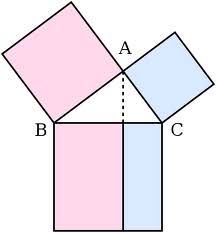 Sadece dik üçgende bulunan bu özellik , dik üçgenin “hassa”sıdır, çünkü bu hal, sadece ona aittir, diğer üçgenlerde bulunmaz. Dik üçgenin iç açılarının toplamının 180 derece olması ise bir  genel arazdır, “’araz-ı ‘âmm” dır, yani dik üçgenin bu niteliği, diğer üçgenlerde de bulunan ortak bir niteliktir,  çünkü diğer üçgen türlerinin iç açılarının toplamı da 180 derecedir.  b) İlinti (’Araz-ı ‘âmm):Bir cinse ait çeşitli hakikatlere uygun olan ‘arazîdir yani bir cinse ait çeşitli hakikatlerin herbirinin ferdlerinde bulunan arazî niteliktir. Zâtdan hariçtir, aynı cinsin altında yer alan türler arasında ise ortaktır. Meselâ, nefes alan arazı, insanın zatına ait değildir ama insan dahil, bütün hayvan türlerinin genel arazıdır, ilintisidir. İlinti bir zâttan hariç olduğu halde zâtla birlikte bulunan bir tümeldir. Bundan dolayı ilinti, “zât ile kaim olan şeydir” diye de tanımlanır. Meselâ şeker zâttır, şekerdeki tatlılık ilintidir. Gül, zâttır, güldeki kırmızılık ilintidir. İlinti, bir cinsin altındaki hakikatlerden birisine mahsussa özgülük (hassa) ve diğer hakikatlere de aitse ilinti (araz-ı amm) adını alır.  Beş Tümelin niteliklerini, bir tablo halinde şöyle özetleyebiliriz:Bir bütün olarak beş tümelin niteliklerini tasarladığımız şöyle bir tablo halinde de özetleyebiliriz:       Açıklama: Tabloda en dıştaki gri daire, insanın beş tümelini göstermektedir. Mavi daire türün ayırımını  ve ortaklarını göstermektedir. Pembe daire özseli ve ilintiseli göstermektedir. Yeşil daire hakikatinin tekliğini yahut çokluğunu göstermektedir. Kırmızı merkez insan türünün diğer dört tümelini göstermektedir.PORPHYRE AĞACI          Daha önce belirttiğimiz gibi Porphyrios, İsâgûcî (Eisagoge)  adlı eserinde beş tümeli  açıklamış, onları genelden özele doğru hiyerarşik olarak sıralamıştır. Cins. tür ve alt türlerin hiyerarşik sıralanışdan doğan tablolar dallanıp budaklanmasıyla bir ağaca benzetildiğinden bu sınıflandırma tablosuna Porphyre Ağacı (arbre de Porphyre) adı verilmiştir. Bu tablo, varlıkların  genelden özele doğru bir sıralanmasıdır. Buradaki temel altı basamak, aşağıdaki tablonun sağında görüldüğü gibi özel adlara sahiptir. İlk Cins, alt cinslere ayrılmakta, beşinci basamak tür adını almakta, son basamak hususî olanı belirtmektedir:PORPHYRE AĞACI ( ARBRE DE PORPHYRE )(VARLIKLARIN SINIFLANDIRILMASI YAHUT YÜKLEM SINIFLANDIRILMASI )Porphyre ağacında alt cinsler, üst cinsin türü sayılmakta, son tür, kendisinin altında yer alan ferdin cinsi sayılmamaktadır:Özetlersek, bu sınıflandırma altı temel bölmeye dayanmaktadır. Birinci ve beşinci basamaklar özel niteliktedir, ikinci, üçüncü ve dördüncü basamaklar benzer nitelikler gösteririr. Altıncı basamak ise hususîdir. Bunun anlamı şudur: İlk cins asla tür olmaz. Beşinci basamaktaki tür ise asla cins olmaz. İkinci, üçüncü ve dördüncü basamaklar, üstündekine göre tür, altındakine göre ise cins sayılır, bundan dolayı, tabloda iki yönlü okla gösterilmişlerdir.www.ege-edebiyat.orgBEŞ TÜMEL (KÜLLÎ)GERÇEKLİK ALANI ÖZSELLİK /İLİNTİLİK   ÖRNEKLERTÜRBİR TEKHAKİKATZÂTÎ    =ÖZSELinsanCİNSBİRÇOK HAKİKATZÂTÎ    ÖZSELhayvanAYIRIM (FASL)BİR HAKİKATZÂTÎ    ÖZSELkonuşanÖZGÜLÜK (HASSA)BİR TEKHAKİKATİLİNTİ  gülebilenİLİNTİ (ARAZ-I ‘AMM)BİRÇOK HAKİKATİLİNTİnefes alan